Name________________________
 	   Date___________                  #_____ 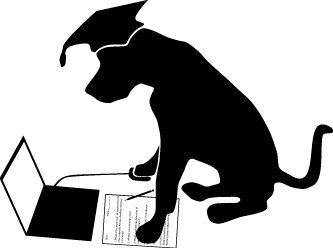                                                    2nd Grade Math Basic Test 1- http://www.prepdog.org/2nd/2mb1.htm
Total correct:  ____/15Draw the following problem: John has 4 apples and Susan has 3 apples, how many apples will John and Susan have if they put all their apples in one basket?http://www.prepdog.org/2nd/2mb1.htm                                                                                           Prepdog.org- copyright 2014                                                                              #AnswerShow me how your brain works.  Explain or sketch how you solved the problem.Understanding1.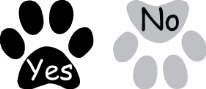 2.3.4.5.6.7.8.9.10.11.12.13.14.15.